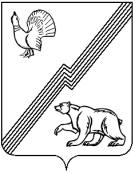 АДМИНИСТРАЦИЯ ГОРОДА ЮГОРСКАХанты-Мансийского автономного округа – Югры ПОСТАНОВЛЕНИЕот  07 июня 2019 года 									          № 1229О внесении изменений в постановление администрации города Югорска от 23.01.2017 № 157 «Об утверждении Порядка формированияи ведения реестра источников доходовбюджета города Югорска» В соответствии со статьей 47.1 Бюджетного кодекса Российской Федерации, постановлением Правительства Российской Федерации от 31.08.2016 № 868 «О порядке формирования и ведения перечня источников доходов Российской Федерации»:1. Внести в постановление администрации города Югорска от 23.01.2017 № 157                 «Об утверждении Порядка формирования и ведения реестра источников доходов бюджета города Югорска» (с изменением от 28.12.2017 № 3313) следующие изменения:1.1. Пункт 4 изложить в следующей редакции: «4. Настоящее постановление вступает в силу после его официального опубликования,  за исключением- информации, предусмотренной подпунктами «е» – «и» пункта 10 приложения                           к настоящему постановлению, вступающей в силу с 01.01.2021 и применяемой при составлении проекта бюджета города Югорска, начиная с бюджета на 2022 год и на плановый период 2023  и 2024 годов;- информации, предусмотренной пунктом 11 приложения к настоящему постановлению, вступающей в силу с 01.01.2023 и применяемой при составлении проекта бюджета города Югорска, начиная с бюджета на 2024 год и на плановый период 2025 и 2026 годов.Приложение к настоящему постановлению в части использования перечня источников доходов Российской Федерации в соответствии с пунктом 13 приложения и реестра источников доходов Российской Федерации в соответствии с пунктом 16 приложения для формирования информации, включаемой в реестр источников доходов бюджета города Югорска, - вступает               в силу с 01.01.2022 и применяется при составлении проекта бюджета города Югорска, начиная с бюджета на 2023 год и на плановый период 2024 и 2025 годов.».2. В приложении к постановлению: 2.1. Подпункт «л» пункта 10 изложить в следующей редакции:«л) показатели кассовых поступлений по коду классификации доходов бюджета, соответствующему источнику дохода бюджета, принимающие значения доходов бюджета                     в соответствии с решением об исполнении бюджета города Югорска.».2.2. Пункт 14 изложить в следующей редакции:«14. Информация, указанная в подпунктах «е» и «и» пункта 10 настоящего Порядка, формируется и ведется на основании прогнозов поступления доходов бюджета, информация, указанная в подпунктах «ж» и «з» пункта 10 настоящего Порядка, формируется и ведется                  на основании решения о бюджете.».2.3. Пункт 16 изложить в следующей редакции:«16. Информация, указанная в подпункте «к» пункта 10 настоящего Порядка, формируется на основании соответствующих сведений реестра источников доходов Российской Федерации, формируемого в порядке, установленном Министерством финансов Российской Федерации.».3. Опубликовать постановление в официальном печатном издании города Югорска                  и разместить на официальном сайте органов местного самоуправления города Югорска.4. Настоящее постановление вступает в силу после его официального опубликования.Глава города Югорска                                                                                                 А.В. Бородкин